_______________________________	                                 Kraków, ________________ Imię wnioskodawcy                                                                                                                                Data______________________________________Nazwisko wnioskodawcy________________________________	Data urodzenia wnioskodawcy________________________________                   Numer sprawy / Referent sprawy                                                                                                                                                                                                 ________________________________                                    Numer telefonu wnioskodawcy	                                                                   Adres zamieszkania wnioskodawcy:        __________________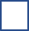  Kod pocztowy, miejscowość_______________________________________Ulica, numer budynku, numer lokalu
          PODANIE O PODJĘCIE POSTĘPOWANIA Proszę o podjęcie zawieszonego postępowania o udzielenie zezwolenia na________________________________________________________________________________																				          Czytelny  podpis wnioskodawcy